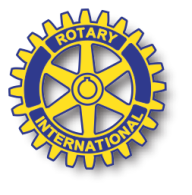 Rotary Club of LeRoyR.E.A. MILNE SCHOLARSHIP FUND, INC.APPLICATION FORMEligibility:  This scholarship is open to:graduating high school students residing in the LeRoy Central School District (regardless of what school you attend), and also students who are graduating from LeRoy Central School regardless of residency.  The R.E.A. Milne Scholarship Fund, Inc.is a non-profit corporationestablished byThe Rotary Club of LeRoy
R.E.A. MILNE SCHOLARSHIP FUND, INC.
        APPLICATION FOR SCHOLARSHIP FOR RESIDENTS OF        THE LEROY SCHOOL DISTRICT

 (deadline date: postmarked May 16, 2020)


1. 	Applicant’s Name:	_________________________________Date __________	Applicants Email:        _________________________________	                                                                        
	Applicant’s Address:	_______________________________________________		                       City____________________State ______Zip__________                                               
	Date of Birth: ____________________     Home Phone: ___________________                             

2.	School Planning to Attend: ___________________________________________                                                                     
	Type of Degree:   Associate _____ Baccalaureate  _______ Certificate________
Major:   __________________________________________________________    Are you planning on living on campus?  ________________________________                                                                                              

3.	Parent/Guardian’s Name:      _________________________________                                                                                    
	Parent/Guardian’s Address:   __________________________________                                                           __________________________________                                                                                                                                   

The following documents must accompany your application:

1.	Your student aid report or your Financial Award Letter from your college or trade school of choice 2.         EFC (Estimated Family Contribution) located on the Form from the US Department of Education. (FASFA) The number on this line is all that is needed from this form.  Please redact any other information located on this form.                                  
3.	Your high school or college transcript.
4.	Your personal resume 5.	One letter of recommendation from a non-family member. I. e. (teacher, guidance counselor, principal coach, clergy member, etc.)  Le Roy Rotarians cannot write letters of recommendation.6.         Each applicant will be expected to participate in a brief interview with the Milne Board Committee. These will occur in late May, early June.                 Failure to submit these documents by the deadline date will 			invalidate your application.Recipients of this scholarship will be required to renew their application status on an annual basis.  Failure to reapply, will result in the discontinuation of this award.   The recertification form can be found on www.leroyrotary.org.  The annual deadline for the form is June 30th.  The REA Milne Memorial Scholarship Board of Directors also reserves the right to discontinue this scholarship for any reason.  The information furnished on this form is, to the best of our knowledge; complete and correct.  Permission is granted for the Rotary Club to release photographs, names and addresses of recipient and family for publicity purposes.  Confidential information will not be released.  
 
  ___________________________________           __________________________                                                                                                                  
              Signature of Applicant                                              Date

   ___________________________________           __________________________                                                                                                          
             Signature of Parent/Guardian                                         Date
Applications MUST be returned to:  	R.E.A. MILNE SCHOLARSHIP FUND, INC.,				    		Box 141, LeRoy, NY 14482 Due:  Must be postmarked by May 16th